Конспект развлечения «Дорожная азбука».Старшая группа.Цель:Закрепление с детьми знаний правил дорожного движения.Задачи:Воспитывать у детей правила культуры поведения на улице, в общественных местах, транспорте;закреплять знания об основных дорожных знаках, уметь находить и называть их, объяснять значение;развивать знания о назначении цветов светофора; формировать навыки дисциплинированности, ответственности у детей.Оборудование и материалы:дорожные знаки; парные карточки с дорожными знаками;три круга: красный, желтый, зеленый;два игрушечных жезла;две фуражки;кегли - 10шт.;две игрушечные машинки на верёвочках;атрибуты к игре автобус (руль, плоскостная кабина автобуса)Персонажи:Светофор, Буратино.Воспитатель. Добрый день, дорогие гости и ребята. Предлагаю вам всем сегодня отправиться в путешествие по нашим улицам, вспомнить правила дорожного движения, правила перехода и поведения на улице, значение сигналов светофора.О нашем городе большом мы рассказ свой поведём,Где помнить правила движенья все должны без исключенья!Песня «Правила дорожного движения» (автор Игорь Русских).Входит Буратино.Буратино.Всех приветствую, друзья!Буратино звать меня.В гости к вам решил собраться,По дороге прогуляться.Только, что со мною былоНа перекрёстке двух дорог?Машина чуть не задавила,Я еле ноги уволок!Воспитатель.Ты, Буратино, к сожалению, не знаешь правила дорожного движения! Послушай наших детей.Первый ребёнок.Правил дорожных на свете не малоВсе бы их выучить вам не мешало,И чтобы дело казалось не сложным,Мы тебе дружно в этом поможем.
Буратино.Что ж, друзья, придётся мне учитьсяЧтоб в азбуке дорог не сбиться.Воспитатель.Посмотрите, сколько в нашем городе разных знаков и каждый из них о чём-то говорит.Второй ребёнок.Самый главный на дороге – это Светофор.
Чтоб пешеходам всем помочь путь пройти опасный
Он зажигает день и ночь зелёный, жёлтый, красный.
Входит Светофор.Светофор.Здравствуйте, ребята! Стою на перекрёстке с давних пор,Я всем известный, всем известный светофор.Я от опасностей вас ограждаю,
Всех я заранее предупреждаю:
Зажёгся красный свет, то всем известно – хода нет.
С вами так условимся: жёлтый – приготовимся,
А зелёный говорит: «Путь открыт, совсем открыт!»
Запомнили вы всё, друзья, сейчас проверю это я!Подвижная игра «Светофор».Дети встают в круг и под музыку выполняют движения согласно сигналам Светофора ( заранее готовят кружки (диаметром 10 см) красного, зеленого и желтого цвета).Три цвета есть у светофора, 
Они понятны для шофёра:
Красный свет – проезда нет             (дети присаживаются), 
Жёлтый – будь готов к пути             (дети встают), 
А зелёный свет – кати                       (дети бегут на месте).Игра повторяется три раза, дети выполняют движения по сигналу кружков, приговаривая слова. Светофор показывает кружки не по порядку.Светофор:Говорю всем строго, выйдя на дорогу:Не шалить, не шуметь и не баловать!Чтоб у нас движенье шло без промедленья,Каждый житель должен знаки знать!Третий ребёнок.Нам помогут, нам расскажут, честь по чести, что и как,
Нам дорогу все укажут, уважайте каждый знак!Четвёртый ребёнок.Узнавать легко и просто, надо с ними всем дружить,
Чтоб по шумным перекресткам и по улицам ходить.Воспитатель.Ребята, давайте вспомним, какими бывают знаки.Есть знаки…Дети.Запрещающие. Предупреждающие. Информирующие.Игра «Найди такой же знак».На паласе лежат карточки с дорожными знаками, такие же карточки раздаются детям. Ребёнок находит парную карточку и рассказывает про этот знак стихотворение:Первый ребёнок.Пешеход, пешеход, ходит целый день народ,
Ты, водитель, не спеши, пешехода пропусти!
Второй ребёнок.Этот знак дорожный знают все на свете,
Будьте осторожны - на дороге дети!
Третий ребёнок.Знак «Дорожные работы», чинит здесь дорогу кто-то,
Скорость сбавить нужно будет, там ведь на дороге люди!Четвёртый ребёнок.Знак водителей стращает, въезд машинам запрещает,
Не пытайтесь сгоряча ехать мимо « кирпича»!
Пятый ребёнок.Круг окрашен в синий цвет, а в кругу велосипед
Веселей, дружок, кати, лишь педалями крути!Шестой ребёнок.Круг окрашен в красный цвет, а внутри велосипед,
Этот знак нам говорит: «Велосипеду путь закрыт!»
Воспитатель.Ребята, вот мы с вами идём по городу пешком, мы кто?Дети: Пешеходы.Воспитатель: Предлагаю продолжить наше путешествие на транспорте, а на каком именно вы поймёте, отгадав загадку:Что за чудо этот дом!
Ребятишек много в нем,
Носит обувь из резины,
Заправляется бензином.   (Автобус)Рассаживайтесь удобнее. Теперь мы – пассажиры. Между прочим, в транспорте тоже существуют свои правила, которые необходимо соблюдать. Давайте расскажем их Буратино.Дети.- Заходить в транспорт нужно через переднюю дверь, а выходить через среднюю или заднюю.- Нельзя бегать, прыгать, громко разговаривать, высовываться из окна, отвлекать водителя.- Во время движения держаться за поручни.- Быть вежливым со всеми, уступать место пожилым и малышам.Воспитатель.А теперь, ребята, я вам задам вопросы, если вы согласны с моими высказываниями, то отвечайте: «Это я, это я, это все мои друзья».Кто из вас идет вперед
Только там, где переход?

Кто бежит вперед так скоро,
Что не видит светофора?

Кто, из вас, идя домой,
Держит путь по мостовой?

Знает кто, что красный свет –
Это значит: хода нет?
Кто из вас в вагоне тесномУступил старушке место?Воспитатель.Вот и нужная нам остановка, не толкаясь, друг за другом выходим из автобуса. Предлагаю поиграть.Игра - эстафета «Кто быстрее?».Участвует 2 команды. Вдоль паласа расставлены кегли, светофор мигает разными огнями. Дети каждой команды поочередно змейкой провозят машину на веревочке, стараясь не задеть кегли, выполняя правила светофора. Вернувшись, передать машинку следующему участнику.
Игра - эстафета «Передай фуражку и жезл».Участвует 2 команды. Первые участники в фуражке и с жезлом в руке бегут змейкой между кеглями, стараясь не задеть их. Вернувшись передают фуражку и жезл следующему участнику.
Воспитатель.Молодцы, ребята, справились с заданием. Наше сегодняшнее путешествие помогло нам вспомнить правила дорожного движения. А также мы помогли Буратино выучить правила безопасного поведения на дорогах и в городе.По городу, по улицеНе ходят просто так:Когда не знаешь правилаЛегко попасть впросак.Все время будь внимательным,И помни наперед:
Свои имеют правила
Шофер и пешеход.Светофор и Буратино благодарят детей, дарят им набор мини - машинок, прощаются и уходят. 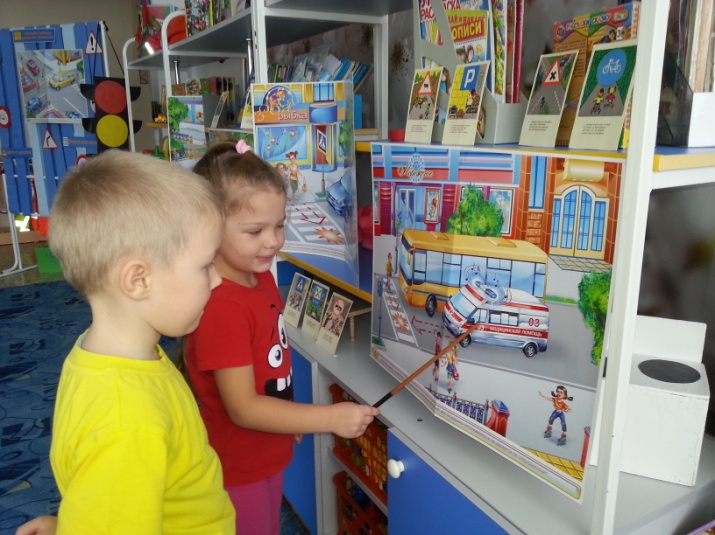 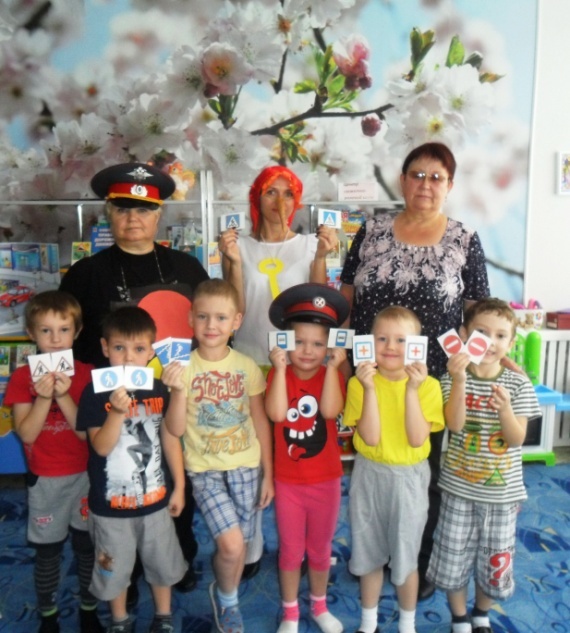 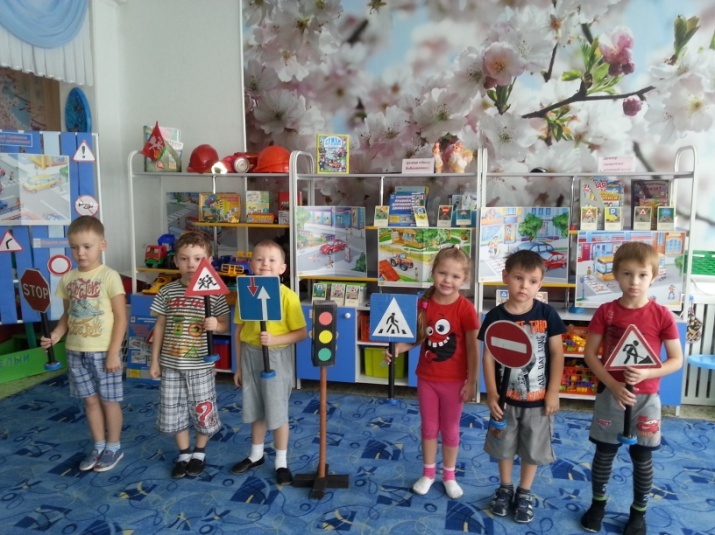 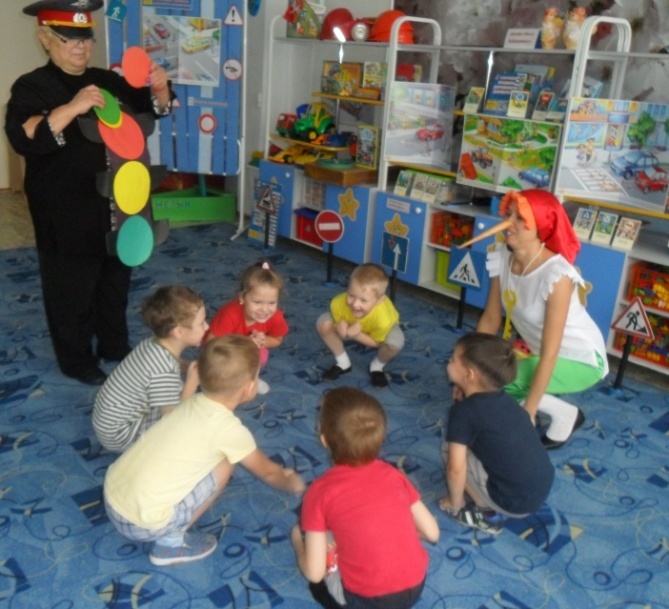 